Instruerende teksterFormål: At beskrive, Hvordan man gør nogetTeksttyper: Opskrifter, brugsanvisninger, spilleregler mm.Struktur: Beskrivelse af målet for procedurenBeskrivelse af materialer, som er nødvendige for at udføre procedurenTrinvis og udførelig beskrivelse af proceduren – hvordan man gør Sproglige trækModtageren af teksten omtales oftest som: du(2.person), man(3.person) eller indirekte, ved brug af imperativ (fx: steg kødet)Brug af handlingsverber – verber, der tilkendegiver en aktiv handling, fx skære, save, hældeTidsadverbialer benyttes for at synligøre kronologien i den trinvise proces, fx først, bagefter, og såNutid (tidløs præsens)Detaljeret information om anvendt materialer og råvarer, fx antal, vægt, udseende, længde mv.Detaljeret beskrivelser af selve proceduren – hvordan man gør i de enkelte trinAdvarsler eller gode råd kan forekomme- Teksten kan støttes visuelt i form af billeder, tegninger, diagrammer mv.Opskrift fra kokkebogen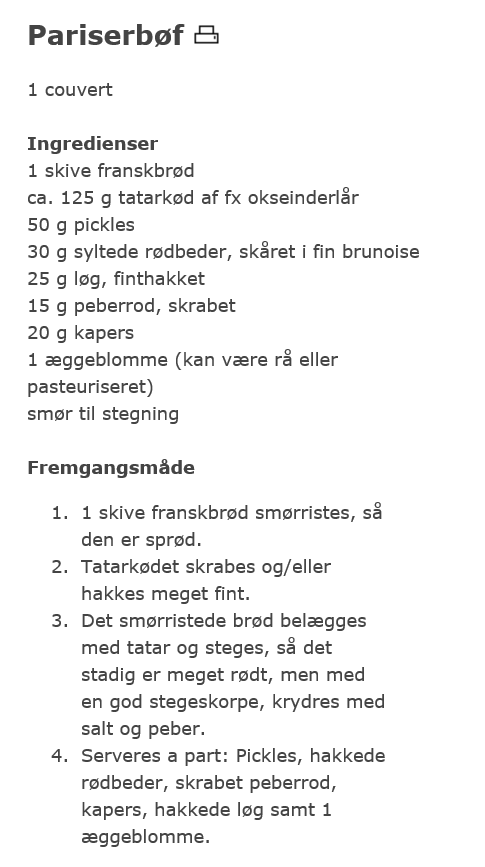 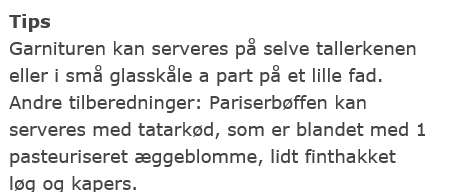 Hvordan skal en instruerende tekst læses?Nogle gange er alt i en tekst lige vigtigt, og du skal læse meget langsomt og omhyggelig. Dette gælder især hvis du skal læse instruerende tekst, fx en vejledning til at bruge en maskine eller benytte et farligt produkt, eller en opskrift, som skal følges til punkt og prikke. Hav altid en blyant ved hånden…Sæt en prik ved ord, du ikke forstår, fx fagord. Måske forstår du dem, når du har læst hele teksten. Hvis du ikke gør, må du slå dem op i en kokkebog, spørge andre eller google ordetSkriv vigtige ord ved siden af tekstenSkriv i tekstens margen, hvis er noget, du ikke forstår Når du nærlæser, skal du forstå alt i teksten, og du skal slå ord op, du ikke kender. Det er altid godt at være flere om at nærlæse. Så kan I hjælpe hinanden med forklaringer, mens I læser. I kan også slå ord op, lave notater eller lave ordforklaringer selv.Minestra – italiensk suppeIngredienser
1/2 dl olie
80 g røget spæk i brunoise
1 løg
2 porrer (det hvide)
1 gulerod
ca. 1/4 selleri
1 stor kartoffel
100 g hvidkål
concassé af 2 tomater
2,5 dl bouillon
100 g ris eller spaghetti
1 fed hvidløg
20 g kørvel
15 g hakket, røget spæk

FremgangsmådeRøget spæk sauteres i olie, tilsættes grønsagerne, der er skåret i små terninger.Alt sauteres og tilsættes bouillon og ris eller spaghetti.Suppen koges ved svag varme, til alt er færdigt.Ved serveringen tilsmages suppen med knust hvidløg, finthakket røget spæk og kørvel.

Tips
Minestra kan fremstilles af alle slags friske grøntsager, ikke kun de i opskriften nævnte.